НАЦИОНАЛЕН ВОЕНЕН УНИВЕРСИТЕТ „ВАСИЛ ЛЕВСКИ”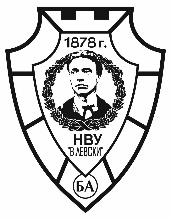 5000 гр. Велико Търново, бул. „България” №76телефон: (062) 618 822; факс: (062) 618 899; e-mail: nvu@nvu.bgрег. № ____ / __.__.2023 г.		До началника на НВУ „Васил Левски“	бригаден генерал Иван МаламовЗ  А  Я  В  Л  Е  Н  И  Еза сключване на договор за извършване на услугаот 	(звание, име)Уважаеми господин бригаден генерал,	Във връзка с публикувана обява за заемане на свободни позиции на сайта на НВУ „Васил Левски”, заявявам желанието си, да сключа договор за извършване на услуга по чл. 9 от ЗЗД като Преподавател, висше училище по проект BG05M2OP001-2.016-0003 „Модернизация на Национален военен университет „В. Левски” - гр. Велико Търново и Софийски университет „Св. Климент Охридски” - гр. София, в професионално направление 5.3 Компютърна и комуникационна техника”, финансиран от Оперативна програма „Наука и образование за интелигентен растеж” за срок до приключване на обучението по дейност 7 „Мултиплициране на резултатите от проведените краткосрочни специализации чрез споделяне на преподаватели между българските висши училища, участващи в проекта”.___.___.2023 г.	С уважение: 	 гр. Велико Търново